C L A I R E   D R I V E RC L A I R E   D R I V E RC L A I R E   D R I V E RC L A I R E   D R I V E Rhttp://clairus99.wixsite.com/clairedriverLONDON-BASEDhttp://clairus99.wixsite.com/clairedriverLONDON-BASEDhttp://clairus99.wixsite.com/clairedriverLONDON-BASEDhttp://clairus99.wixsite.com/clairedriverLONDON-BASED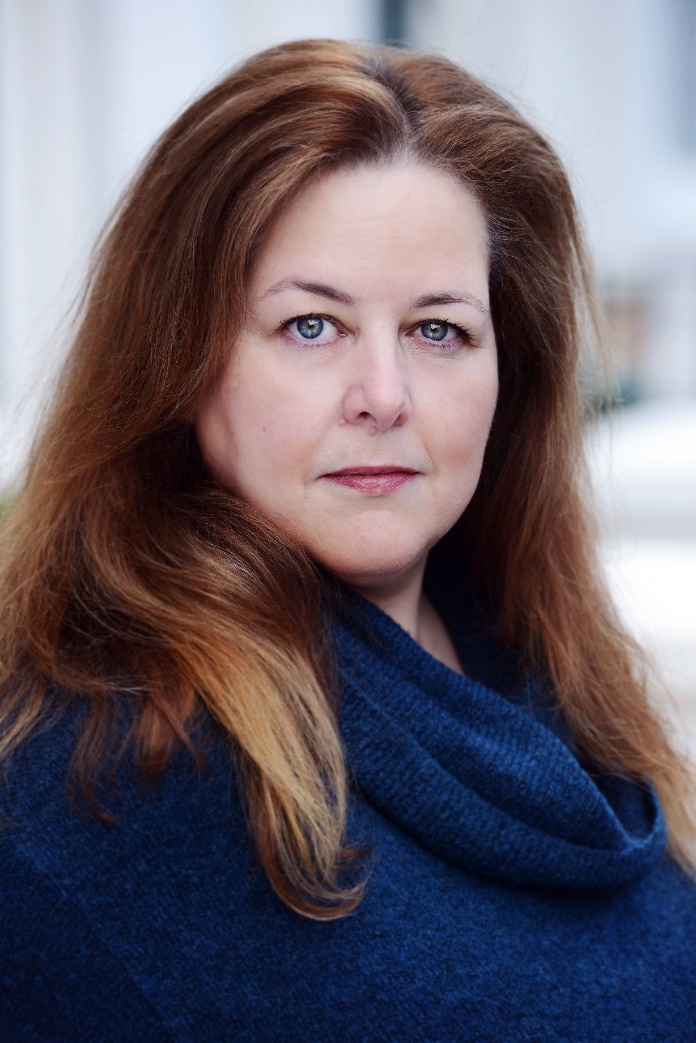 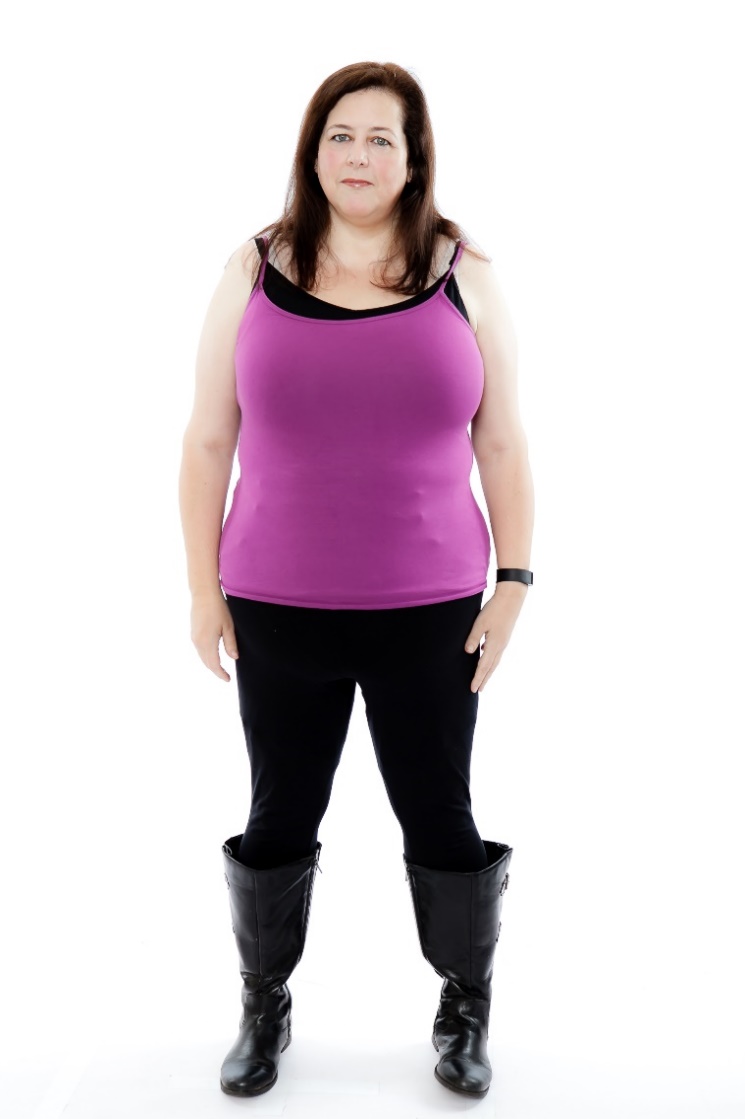 PERSONAL INFORMATIONPERSONAL INFORMATIONPERSONAL INFORMATIONSTATEMENTI have worked in the entertainment industry for nearly 30 years, in different capacities - as an actor/SA/model/booker/DJ/Voice Artist, etc.  I pride myself on being patient, professional, reliable, and open-minded. Full UK Driving LicenceCurrent DBS CertificationSTATEMENTI have worked in the entertainment industry for nearly 30 years, in different capacities - as an actor/SA/model/booker/DJ/Voice Artist, etc.  I pride myself on being patient, professional, reliable, and open-minded. Full UK Driving LicenceCurrent DBS CertificationSTATEMENTI have worked in the entertainment industry for nearly 30 years, in different capacities - as an actor/SA/model/booker/DJ/Voice Artist, etc.  I pride myself on being patient, professional, reliable, and open-minded. Full UK Driving LicenceCurrent DBS CertificationSTATEMENTI have worked in the entertainment industry for nearly 30 years, in different capacities - as an actor/SA/model/booker/DJ/Voice Artist, etc.  I pride myself on being patient, professional, reliable, and open-minded. Full UK Driving LicenceCurrent DBS CertificationTRAINING2 years Lee Strasberg Institute (London) Mariana Hill/David BennettCourses at:  The Actors' Centre (London), City Lit (London).Member of Lost Theatre, Waterman’s Art Centre with Chris Barton.4-month course at The Theatre Factory (London) with Michael Wycherik.BA (Hons) Drama and English (Surrey University)Gravy for the Brain Member since 2018MISCELLANEOUS SM Dark of the Moon (Lost), Writer/Dir Lost Cause Revue (Lost), Asst Musical Dir Love of a Nightingale (Theatre Factory), Wardrobe/Design Street Cries (Camden People's Theatre), Co-Dir/Design The Box Office (Lost), Dir The Demon (St Margaret's), Sound The Road (Ata, Theatre Royal Drury Lane), Dir Rosencrantz & Guildenstern are Dead (St Mary’s). Performance Art: Jane & Louise Wilson (Undead Sun 2: We Put the World Before You), Naomi Fitzsimmons (The Vorticists).TRAINING2 years Lee Strasberg Institute (London) Mariana Hill/David BennettCourses at:  The Actors' Centre (London), City Lit (London).Member of Lost Theatre, Waterman’s Art Centre with Chris Barton.4-month course at The Theatre Factory (London) with Michael Wycherik.BA (Hons) Drama and English (Surrey University)Gravy for the Brain Member since 2018MISCELLANEOUS SM Dark of the Moon (Lost), Writer/Dir Lost Cause Revue (Lost), Asst Musical Dir Love of a Nightingale (Theatre Factory), Wardrobe/Design Street Cries (Camden People's Theatre), Co-Dir/Design The Box Office (Lost), Dir The Demon (St Margaret's), Sound The Road (Ata, Theatre Royal Drury Lane), Dir Rosencrantz & Guildenstern are Dead (St Mary’s). Performance Art: Jane & Louise Wilson (Undead Sun 2: We Put the World Before You), Naomi Fitzsimmons (The Vorticists).PHOTOGRAPHIC WORKEditorial character photographics - Bella, Best, Take a Break, Woman, Sunday Times, That's Life (Photographers include: David Lane, Robin Beckham, David Porter, Tim Sullivan, Bill Norton, Rory Carnegie).  Examples upon request.MUSICAlto.  Blues, rhythm'n'blues, jazz, rock, pop, gospel, soul, choral, acapella, operetta. Able to read music, good with harmonies, learning songs/music fast. Member of band Rim of the World (1994-1996).  Mobile DJ (CD/MP3) and Karaoke Host since 2002.  VOICEHome Studio – Focusrite Scarlet 2i2 Studio Pack.PHOTOGRAPHIC WORKEditorial character photographics - Bella, Best, Take a Break, Woman, Sunday Times, That's Life (Photographers include: David Lane, Robin Beckham, David Porter, Tim Sullivan, Bill Norton, Rory Carnegie).  Examples upon request.MUSICAlto.  Blues, rhythm'n'blues, jazz, rock, pop, gospel, soul, choral, acapella, operetta. Able to read music, good with harmonies, learning songs/music fast. Member of band Rim of the World (1994-1996).  Mobile DJ (CD/MP3) and Karaoke Host since 2002.  VOICEHome Studio – Focusrite Scarlet 2i2 Studio Pack.ACTING EXPERIENCE (Highlights and most recent listed, full list available upon request or view full list online)ACTING EXPERIENCE (Highlights and most recent listed, full list available upon request or view full list online)ACTING EXPERIENCE (Highlights and most recent listed, full list available upon request or view full list online)ACTING EXPERIENCE (Highlights and most recent listed, full list available upon request or view full list online)Theatre PRODUCTIONROLEDIRECTORCOMPANYLove in a WoodMarthaTim KeenanTheatre FactoryLove of a Nightingale VocalistAndrew PotterTheatre FactoryMerthyr GirlsJanBethany ParryLost TheatreThreepenny Opera Mrs PeachumCecil HayterLost TheatreVanity Fair Matilda CrawleyCecil Hayter/Terry HawesLost TheatreCinderella (Panto) Malodera von BjitchJulian EnglandLost TheatreThe Final ChoiceLizzieTamzin Houghton/Chris BartonWaterman’s TheatreWomberangRitaTom ReidSt Margaret’s Theatre CoThe RoadLittle EgyptFiona-Jane Pethick/Mark NutiAta ProductionsComedy of ErrorsDuke Solinus/DJMark GriffinSt Mary’s BrightPamStuart GeartySt Mary’sPeacemakerMister ManMark GriffinSt Mary’s	The Rise and Fall of Little VoiceSadieJai SeppleStrictly Theatre/BrooksideSuff’ringHelenaMark Bittlestone/Will PenswickStraightUp ProductionsSpace DoctorDodo ChenWill Dalrymple/Will PenswickStraightUp ProductionsSpace DoctorTV Critic (Media)Will Dalrymple/Will Penswick StraightUp ProductionsThe Ghost HypothesisMillerVictor CorreiaHoratio ProductionsPress CuttingsMrs FarrellCarrie CablePutney Arts A Chat with Mrs ChickyMrs HolbrookCarrie Cable Putney ArtsMacbethDoctorIan HighamPutney Theatre CompanyEar for EyeContributor (Media)Debbie Tucker GreenRoyal Court/Fruit TreeAll My SonsSue BaylissMair GrahamRichmond Shakespeare SocFilm/TV/Video/VoicePRODUCTIONROLEDIRECTORCOMPANYMEDIAHoward's EndSoup SellerJames IvoryMerchant IvoryFeature FilmHearts of GoldCar Crash VictimJane ToppingBBCTVTwo Golden Balls Decoy for SydnieAnya Camilleri Bard Entertainment Feature FilmThe Big Idea Mother EarthFiona LawDiverse Productions TVHarry Enfield & ChumsHarridanDominic BrigstockeTiger AspectTVStella Does TricksAngry CustomerCoky Giedroyc Stella Does Tricks ProdFeature FilmTFI FridayDemi MooreSimon Stafford GingerTVSuper Furry Animals –    "Hermann Loves Pauline"PaulineMark NunnellyLive from BermudaMusic VideoDispatches – "Dirty Doctors" SharonHoward Bradburn Twenty TwentyTVLucozade - "Full Mountie" Fat Slag (Sandra)Mark Woods Godman Films CommercialZeitgeistLouise WoodwardEd BramanClark TVTVThe BillSusanChristopher KingTalkback/ThamesTVIf...We Don't Stop Eating MaureenRichard Curson SmithBlast! FilmsTVDeath by ExcessCass ElliottMolly MiltonOxford Scientific FilmsTVExtreme Ghost StoriesJaninePaul BithreyGranada FactualTVAt NightWifeAdam ……Silver ProductionsTVBlack Sabbath - "God is Dead?"GodShynolaShynolaMusic VideoShipman:  Catching Dr DeathPrimrose ShipmanNick AaronsCrackit! ProductionsTVGrimsbyPub RegularLouis LeTerrierFour By Two/SonyFeature FilmTrendyClaire Louis LagayetteTrendy FilmsFeature Film AnglesFlorenceJ F BalcazarLondon Film SchoolShort FilmThe Faction of Farce:     Plastic Fantastic/Maternal TruthKimberley/FriedaRoss K FoadRoss K FoadInternet ChannelEnding the AwkwardCustomerAdam FinchScope/Southern Co-opCorporateMS Enough:  Small ChangesBelindaBen NobleIn HouseCorporateAge UKJuneJohnny MindlinGreen Shoot CorporateSugar!NeighbourHoward Stean Arepo ProductionsShort FilmDepths of the BottleJenniferJordan WoodleyJW BURadio DramaScaredLia’s MotherKiran HudsonLiz PicturesShort FilmBlue RosesEdwinaFrank StanwyckUranus PicturesShort FilmDiagnosisDeniseAbbie JemsenGreenwichShort FilmEmployee of the Month Customer 2 George WattonHennesseyShort FilmThe LiarPatriciaJack SalvadoriRoyal HollowayShort FilmGreenhornAngelaKelly PynerRavensbourneShort FilmI Am…TherapistBecky Downes LSBUShort FilmTrojan Horse/Rainbow FlagT-Ian GilesvideoclubArt FilmAdventures of Captain AwesomeSarahJacques De VereBUFPShort FilmVisiting MumMumRachel KitkatRK BURadio DramaLearning to FlyFinancial CrimeCatching a KillerJulieJudgeJenniferSam HarropDale CampbellBill ThomasLMUStill MovingArrow MediaShort FilmCorporateTVThirteen CarsLeon’s MumRob WoodsSilent D/London BoyFeature Film